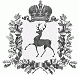 ЗЕМСКОЕ СОБРАНИЕШАРАНГСКОГО МУНИЦИПАЛЬНОГО РАЙОНАНИЖЕГОРОДСКОЙ ОБЛАСТИРЕШЕНИЕот	№ О рассмотрении итогов исполнения национальных проектов в 2019 году в Шарангском муниципальном районе Нижегородской области	В соответствии с поручением Губернатора Нижегородской области Никитина Г.С. от 18 ноября 2019 г. № Сл-001-358283/19, заслушав и обсудив анализ итогов исполнения национальных проектов в 2019 г. в Шарангском муниципальном районе Нижегородской области, проведенный министерством экономического развития и инвестиций Нижегородской области и АНО «Проектный офис стратегии развития Нижегородской области», Земское собрание Шарангского муниципального района решило:Информацию принять к сведению.Отметить надлежащее качество исполнения реализуемого на территории Шарангского муниципального района Нижегородской области национального проекта «Образование».Отметить надлежащее качество исполнения реализуемого на территории Шарангского муниципального района Нижегородской области национального проекта «Здравоохранение».Отметить надлежащее качество исполнения реализуемого на территории Шарангского муниципального района Нижегородской области национального проекта «Жилье и городская среда».Отметить удовлетворительное качество исполнения реализуемого на территории Шарангского муниципального района Нижегородской области национального проекта «Экология».Решение вступает в силу со дня его принятия.Настоящее решение подлежит опубликованию в районной газете «Знамя победы».Глава местного самоуправления 				Н.П.Филимонов